Handbücher zur Sprach- und Kommunikationswissenschaft / Handbooks of Linguistics and Communication Science (HSK)1) Do přehledu HSK, tedy přehledu děl z obecné a aplikované lingvistiky se můžete dostat z portálu elektronických informačních zdrojů MU https://ezdroje.muni.cz 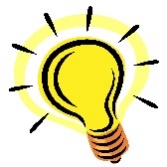 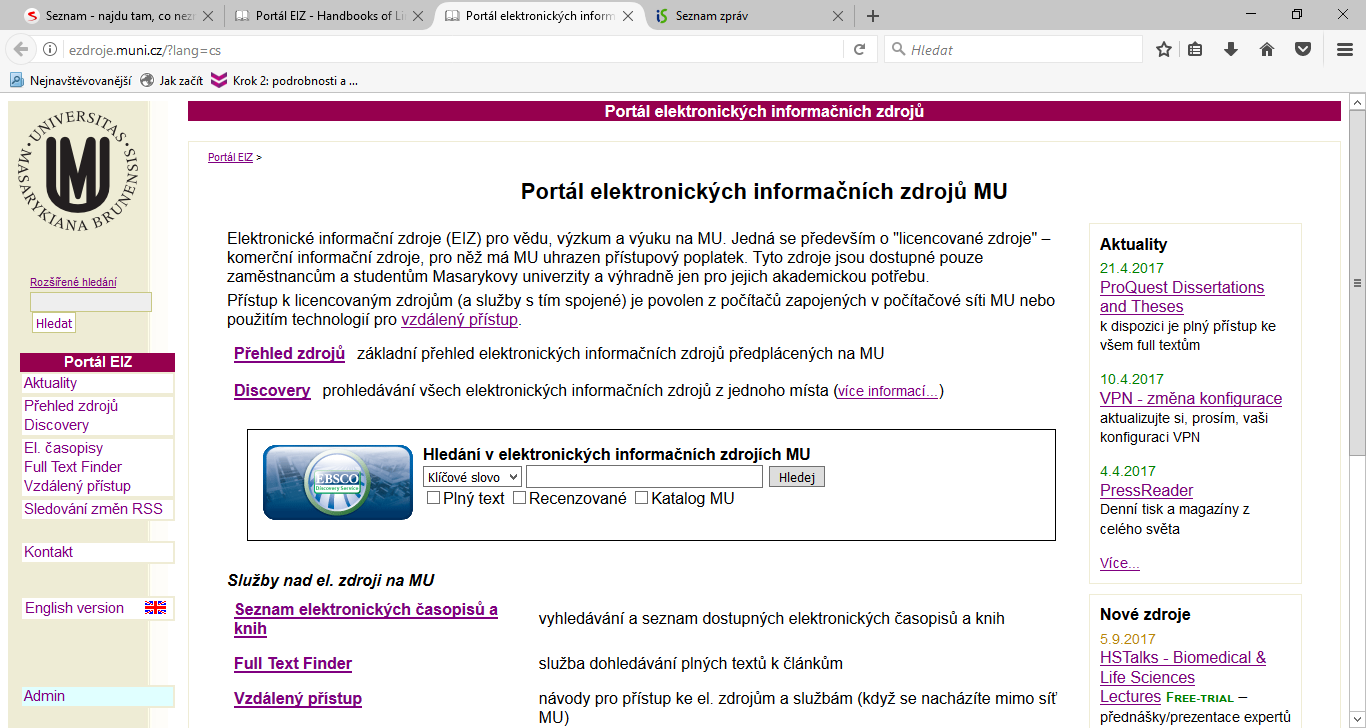 souhrnná stránka s možností vyhledávání a výpisu seznamudalší informace o textech včetně podmínek použití2) Přístup k HSK můžete získat:z počítačů MU: https://www.degruyter.com/view/serial/16647z počítačů mimo MU (s úvodním přihlášením pomocí čísla UČO a sekundárního hesla): https://www-degruyter-com.ezproxy.muni.cz/view/serial/16647 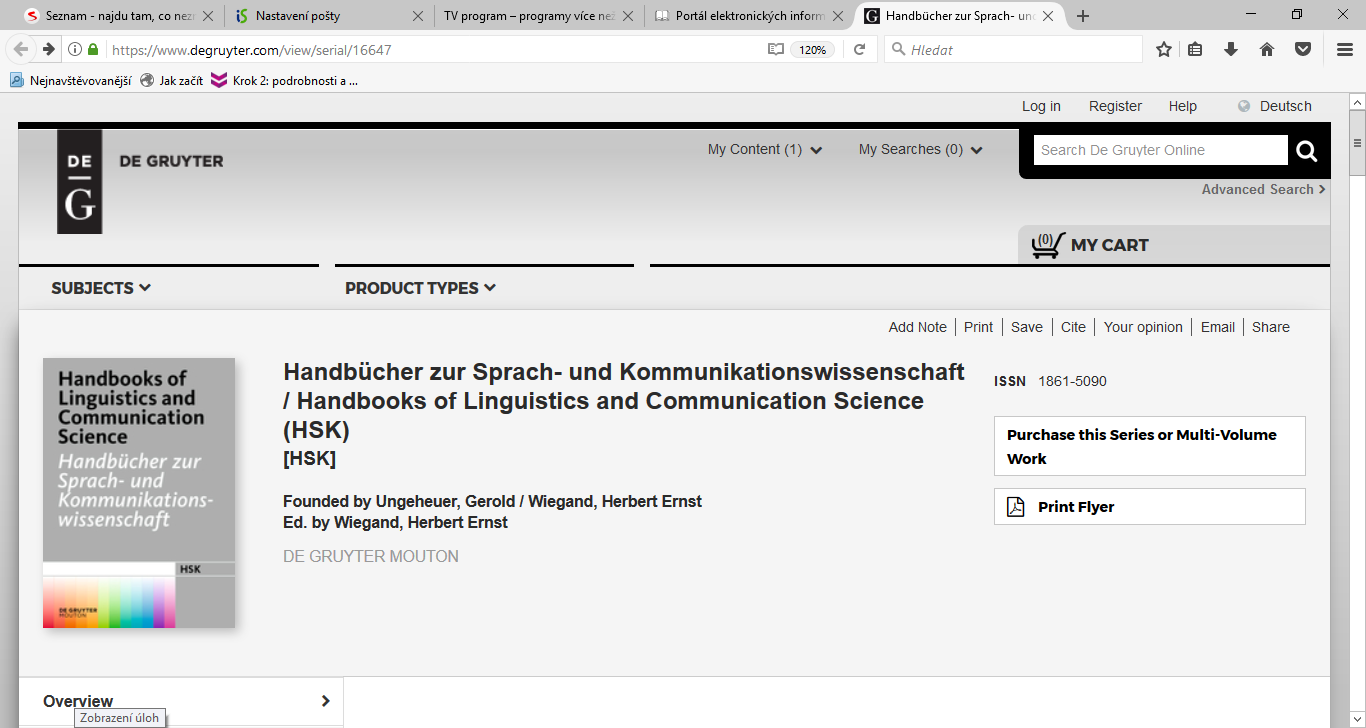 3) Požadovaný svazek vyberete kliknutím v seznamu titulů na úvodní straně (sekce "Series Overview")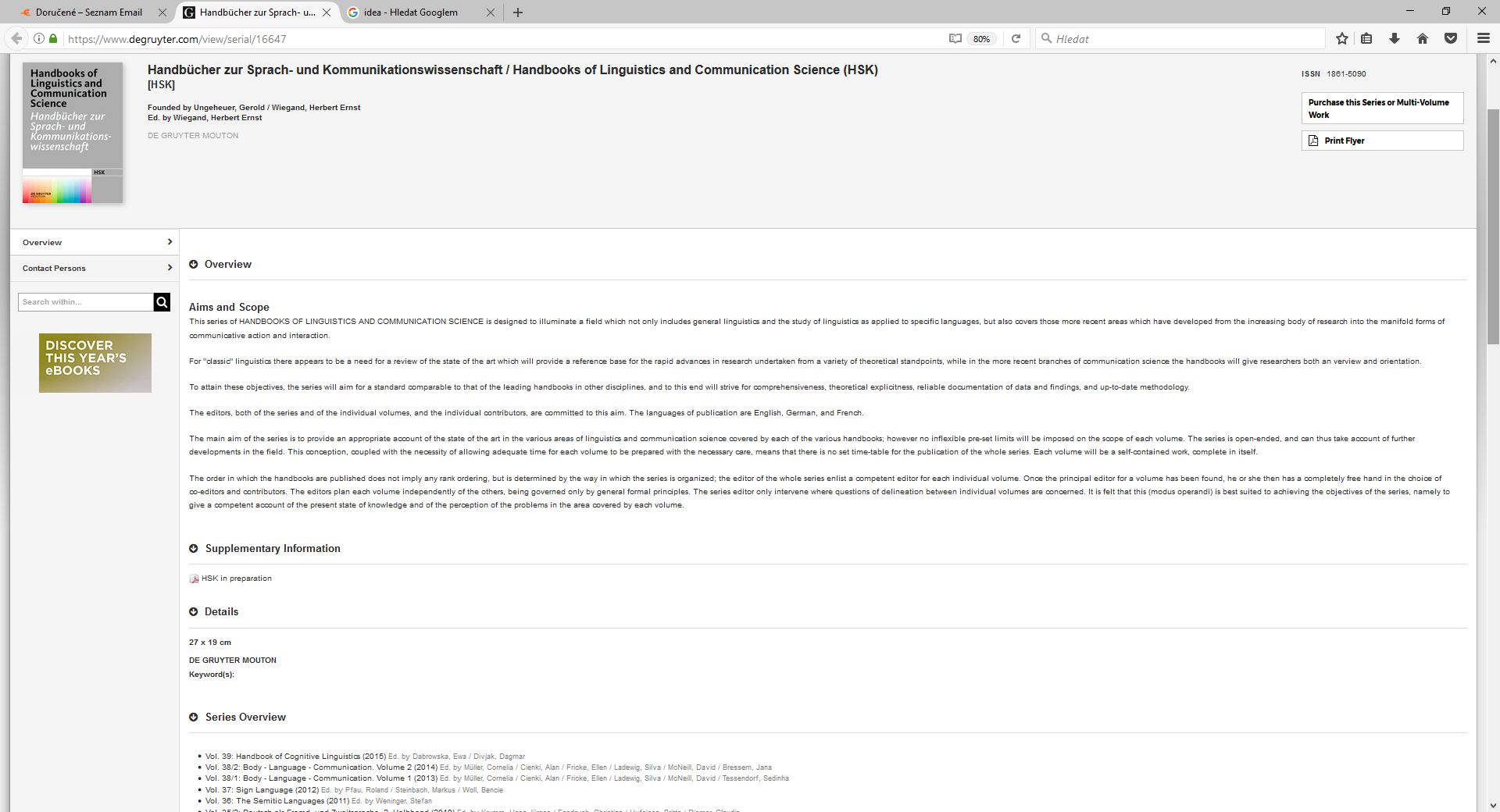 Zde je přehled svazků:4) Jednotlivé kapitoly zobrazíte kliknutím na odkaz "Content" v liště nalevo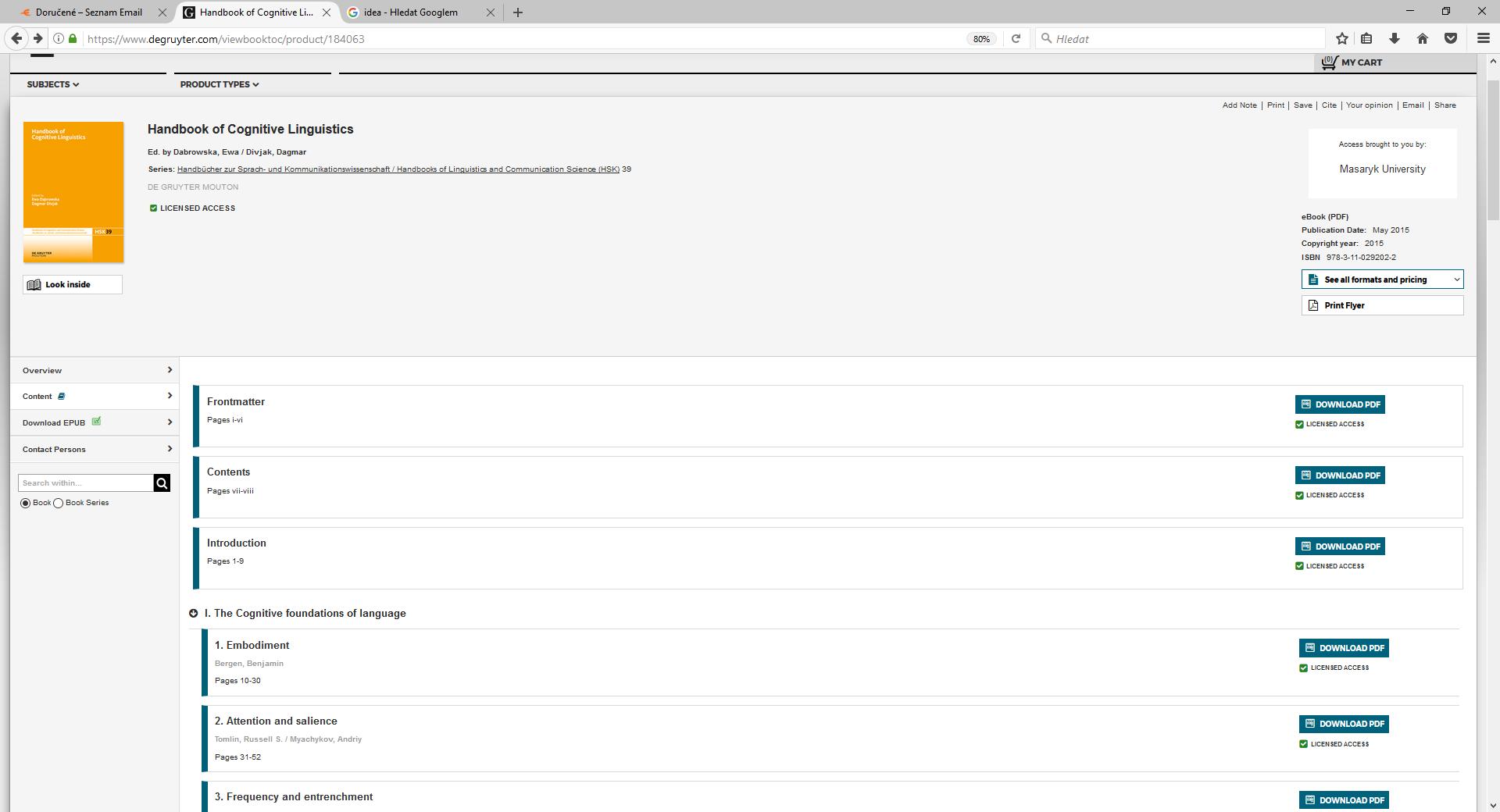 5) Kapitolu můžete vybrat v přehledu obsahu (klikatelné nadpisy pro zobrazení titulní strany kapitoly, dále pak můžete kliknutím na "DOWNLOAD FULL TEXT PDF" přímo zobrazit PDF verze textu)6) CitováníPro adekvátní citování tohoto zdroje je nezbytné samostatně evidovat kompletní bibliografické údaje zvlášť, podle titulních stránek jednotlivých svazků (pdf), obvykle s nadpisem "Frontmatter​".  Jména autorů kapitol jsou uvedena  vždy na jejich konci na poslední straně pdf. V samotných souborech pdf s jednotlivými kapitolami nejsou společné údaje o svazku a vydavatelích apod. potřebné pro kompletní bibliografii zahrnuté.Při citování je vhodné uvádět kompletní údaje pro tištěnou podobu doplněné o údaje pro elektronickou verzi a datem stažení - s internetovou adresou výchozího serveru "degruyter.com" (tj. bez lokální varianty "...ezproxy.muni.cz/..."; např.:Seibicke, Wilfried: Das Schimpfwörterbuch. In: Hausmann, Franz Josef - Reichmann, Oskar - Wiegand, Herbert Ernst - Zgusta, Ladislav (hrsg.): Wörterbücher. Ein internationales Handbuch zur Lexikographie. 2. Teilband. (Handbücher zur Sprach- und Kommunikationswissenschaft - HSK 5/2). Berlin - New York: Walter de Gruyter 1990, S. 1190-1193. (eBook 2008, https://www.degruyter.com/view/books/9783110124200.2/9783110124200.2.9.1190/9783110124200.2.9.1190.xml [19. 9. 2017]).Další užitečné odkazyDigitální knihovna Filozofické fakulty Masarykovy univerzity
https://digilib.phil.muni.czElportál IS MU
http://is.muni.cz/elportal/studovnaUniverzitní repozitář - IS MU
https://is.muni.cz/repozitar/ Absolventi a závěrečné práce MU
https://is.muni.cz/thesis/Vysokoškolské kvalifikační práce
https://theses.cz/ Užitečné odkazy na online slovníkyDWDS - Das Wortauskunftssystem zur deutschen Sprache in Geschichte und Gegenwart
https://www.dwds.de/Duden online
http://www.duden.de/suchen/dudenonlineWortschatz - Uni Leipzig
http://www.wortschatz.uni-leipzig.de/canoo.net - Deutsche Wörterbücher und Grammatik
http://www.canoo.net/grammis - Das grammatische Informationssystem des Instituts für deutsche Sprache (IDS)
http://hypermedia.ids-mannheim.de/elexiko - ein Online-Wörterbuch zur deutschen Gegenwartssprache
http://www1.ids-mannheim.de/lexik/elexiko.htmlOWID - Online-Wortschatz-Informationssystem Deutsch (IDS)
https://www.owid.de/G. Köbler: Wörterbücher u.A. (doc-Format) – ahd. rückläufiges Wörterbuch, indogermanisches Wörterbuch u.a.:
http://www.koeblergerhard.de/publikat.htmlhttp://woerterbuchnetz.de/
Mittelhochdeutsche Wörterbücher BMZ, Lexer, Findebuch
http://woerterbuchnetz.de/Lexer/Mittelhochdeutsches Wörterbuch (Neubearbeitung)
http://www.mhdwb-online.de/MittelHochDeutsche Begriffs-DatenBank
http://mhdbdb.sbg.ac.atDeutsches Wörterbuch J. u. W. Grimm
http://woerterbuchnetz.de/DWB/Grammatisch-kritisches Wörterbuch – J. C. Adelung
http://lexika.digitale-sammlungen.de/adelung/online/angebotZedler, Universal-Lexicon
https://www.zedler-lexikon.de/Vol. 39: Handbook of Cognitive Linguistics (2015) Ed. by Dabrowska, Ewa / Divjak, DagmarVol. 38/2: Body - Language - Communication. Volume 2 (2014) Ed. by Müller, Cornelia / Cienki, Alan / Fricke, Ellen / Ladewig, Silva / McNeill, David / Bressem, JanaVol. 38/1: Body - Language - Communication. Volume 1 (2013) Ed. by Müller, Cornelia / Cienki, Alan / Fricke, Ellen / Ladewig, Silva / McNeill, David / Tessendorf, SedinhaVol. 37: Sign Language (2012) Ed. by Pfau, Roland / Steinbach, Markus / Woll, BencieVol. 36: The Semitic Languages (2011) Ed. by Weninger, StefanVol. 35/2: Deutsch als Fremd- und Zweitsprache. 2. Halbband (2010) Ed. by Krumm, Hans-Jürgen / Fandrych, Christian / Hufeisen, Britta / Riemer, ClaudiaVol. 35/1: Deutsch als Fremd- und Zweitsprache. 1. Halbband (2010) Ed. by Krumm, Hans-Jürgen / Fandrych, Christian / Hufeisen, Britta / Riemer, ClaudiaVol. 34/2: English Historical Linguistics. Volume 2 (2012) Ed. by Bergs, Alexander / Brinton, LaurelVol. 34/1: English Historical Linguistics. Volume 1 (2012) Ed. by Bergs, Alexander / Brinton, Laurel J.Vol. 33/3: Semantics. Volume 3 (2012) Ed. by Maienborn, Claudia / Heusinger, Klaus von / Portner, PaulVol. 33/2: Semantics. Volume 2 (2011) Ed. by Heusinger, Klaus von / Maienborn, Claudia / Portner, PaulVol. 33/1: Semantics. Volume 1 (2011) Ed. by Maienborn, Claudia / Heusinger, Klaus von / Portner, PaulVol. 32/2: Die slavischen Sprachen / The Slavic Languages. Halbband 2 (2014) Ed. by Gutschmidt, Karl / Berger, Tilman / Kempgen, Sebastian / Kosta, PeterVol. 32/1: Die slavischen Sprachen / The Slavic Languages. Halbband 1 (2009) Ed. by Kempgen, Sebastian / Kosta, Peter / Berger, Tilman / Gutschmidt, KarlVol. 31/2: Rhetorik und Stilistik / Rhetoric and Stylistics. Halbband 2 (2009) Ed. by Fix, Ulla / Gardt, Andreas / Knape, JoachimVol. 31/1: Rhetorik und Stilistik / Rhetoric and Stylistics. Halbband 1 (2008) Ed. by Fix, Ulla / Gardt, Andreas / Knape, JoachimVol. 30/4: Language and Space. Volume 4 Deutsch (2019) Ed. by Herrgen, Joachim / Schmidt, Jürgen ErichVol. 30/3: Language and Space. Volume 3 Dutch (2013) Ed. by Hinskens, Frans / Taeldeman, JohanVol. 30/2: Language and Space. Volume 2 Language Mapping (2011) Ed. by Lameli, Alfred / Kehrein, Roland / Rabanus, StefanVol. 30/1: Language and Space. Volume 1 Theories and Methods (2009) Ed. by Auer, Peter / Schmidt, Jürgen ErichVol. 29/2: Corpus Linguistics. Volume 2 (2009) Ed. by Lüdeling, Anke / Kytö, MerjaVol. 29/1: Corpus Linguistics. Volume 1 (2008) Ed. by Lüdeling, Anke / Kytö, MerjaVol. 28/2: Phraseologie / Phraseology. Volume 2 (2008) Ed. by Burger, Harald / Dobrovolskij, Dmitrij / Kühn, Peter / Norrick, Neal R.Vol. 28/1: Phraseologie / Phraseology. Volume 1 (2008) Ed. by Burger, Harald / Dobrovolskij, Dmitrij / Kühn, Peter / Norrick, Neal R.Vol. 27: Quantitative Linguistik / Quantitative Linguistics (2008) Ed. by Köhler, Reinhard / Altmann, Gabriel / Piotrowski, Rajmund G.Vol. 26/3: Übersetzung - Translation - Traduction. 3. Teilband (2011) Ed. by Kittel, HaraldVol. 26/2: Übersetzung - Translation - Traduction. 2. Teilband (2008) Ed. by Kittel, Harald / Frank, Armin Paul / Greiner, Norbert / Hermans, Theo / Koller, Werner / Lambert, José / Paul, FritzVol. 26/1: Übersetzung - Translation - Traduction. 1. Teilband (2008) Ed. by Kittel, Harald / Frank, Armin Paul / Greiner, Norbert / Hermans, Theo / Koller, Werner / Lambert, José / Paul, FritzVol. 25/2: Dependenz und Valenz / Dependency and Valency. 2. Halbband (2008) Ed. by Eroms, Hans-WernerVol. 25/1: Dependenz und Valenz / Dependency and Valency. 1. Halbband (2008) Ed. by Agel, Vilmos / Eroms, Hans-WernerVol. 24: Psycholinguistik. Psycholinguistics (2008) Ed. by Rickheit, Gert / Herrmann, Theo / Deutsch, WernerVol. 23/3: Romanische Sprachgeschichte / Histoire linguistique de la Romania. 3. Teilband (2009) Ed. by Ernst, Gerhard / Glessgen, Martin-Dietrich / Schmitt, Christian / Schweickard, WolfgangVol. 23/2: Romanische Sprachgeschichte / Histoire linguistique de la Romania. 2. Teilband (2008) Ed. by Glessgen, Martin-Dietrich / Schmitt, Christian / Schweickard, Wolfgang / Ernst, GerhardVol. 23/1: Romanische Sprachgeschichte / Histoire linguistique de la Romania. 1. Teilband (2008) Vol. 22/2: The Nordic Languages. Volume 2 (2008) Ed. by Bandle, Oskar / Braunmüller, Kurt / Jahr, Ernst Hakon / Karker, Allan / Naumann, Hans-Peter / Teleman, Ulf / Elmevik, Lennart / Widmark, GunVol. 22/1: The Nordic Languages. Volume 1 (2008) Vol. 21/2: Lexikologie / Lexicology. 2. Halbband (2008) Ed. by Cruse, D. Alan / Hundsnurscher, Franz / Job, Michael / Lutzeier, PeterVol. 21/1: Lexikologie / Lexicology. 1. Halbband (2008) Vol. 20/2: Language Typology and Language Universals / Sprachtypologie und sprachliche Universalien / La typologie des langues et les universaux linguistiques. 2. Halbband (2001) Vol. 20/1: Language Typology and Language Universals / Sprachtypologie und sprachliche Universalien / La typologie des langues et les universaux linguistiques. 1. Halbband (2001) Ed. by Martin, HaspelmathVol. 19/2: Deutsch als Fremdsprache. 2. Halbband (2008) Vol. 19/1: Deutsch als Fremdsprache. 1. Halbband (2008) Vol. 18/3: History of the Language Sciences / Geschichte der Sprachwissenschaften / Histoire des sciences du langage. 3. Teilband (2008) Ed. by Auroux, Sylvain / Körner, E.F.K. / Niederehe, Hans - Josef / Versteegh, KeesVol. 18/2: History of the Language Sciences / Geschichte der Sprachwissenschaften / Histoire des sciences du langage. 2. Teilband (2008) Vol. 18/1: History of the Language Sciences / Geschichte der Sprachwissenschaften / Histoire des sciences du langage. 1. Teilband (2000) Vol. 17/2: Morphologie / Morphology. 2. Halbband (2008) Ed. by Booij, Geert E. / Lehmann, Christian / Mugdan, Joachim / Skopeteas, StavrosVol. 17/1: Morphologie / Morphology. 1. Halbband (2008) Ed. by Booij, Geert E. / Lehmann, Christian / Mugdan, JoachimVol. 16/2: Text- und Gesprächslinguistik / Linguistics of Text and Conversation. 2. Halbband (2008) Vol. 16/1: Text- und Gesprächslinguistik / Linguistics of Text and Conversation. 1. Halbband (2008) Vol. 15/3: Medienwissenschaft. 3. Teilband (2008) Vol. 15/2: Medienwissenschaft. 2. Teilband (2008) Vol. 15/1: Medienwissenschaft. 1. Teilband (2008) Vol. 14/2: Fachsprachen / Languages for Special Purposes. 2. Halbband (2008) Vol. 14/1: Fachsprachen / Languages for Special Purposes. 1. Halbband (2008) Vol. 13/4: Semiotik / Semiotics. 4. Teilband (2008) Ed. by Posner, Roland / Robering, Klaus / Sebeok, Thomas A.Vol. 13/3: Semiotik / Semiotics. 3. Teilband (2008) Vol. 13/2: Semiotik / Semiotics. 2. Teilband (2008) Vol. 13/1: Semiotik / Semiotics. 1. Teilband (2008) Vol. 12/2: Kontaktlinguistik / Contact Linguistics / Linguistique de contact. 2. Halbband (2008) Vol. 12/1: Kontaktlinguistik / Contact Linguistics / Linguistique de contact. 1. Halbband (2008) Vol. 11/2: Namenforschung / Name Studies / Les noms propres. 2. Halbband+Registerband (2008) Vol. 11/1: Namenforschung / Name Studies / Les noms propres. 1. Halbband (2008) Vol. 10/2: Schrift und Schriftlichkeit / Writing and its Use. Band 2 (2008) Vol. 10/1: Schrift und Schriftlichkeit / Writing and its Use. Band 1 (2008) Vol. 9/2: Syntax. 2. Halbband (2008) Language Contact. Volume 2 (1900) Ed. by Darquennes, Jeroen / Salmons, Joseph C. / Vandenbussche, WimLanguage Contact. Volume 1 (2019) Ed. by Darquennes, Jeroen / Salmons, Joseph C. / Vandenbussche, WimVol. 9/1: Syntax. 1. Halbband (2008) Language and Emotion (2020) Ed. by Schiewer, Gesine Lenore / Altarriba, Jeanette / Ng, Bee ChinAmazonian Languages. Volume 2 Larger Language Families (1900) Ed. by Epps, Patience / Michael, LevAmazonian Languages. Volume 1 Smaller Language Families and Isolates (1900) Ed. by Epps, Patience / Michael, LevVol. 8: Linguistic Disorders and Pathologies (2008) Ed. by Blanken, Gerhard / Dittmann, Jürgen / Grimm, Hannelore / Marshall, John C. / Wallesch, Claus-W.Vol. 7/2: Sprachphilosophie / Philosophy of Language / La philosophie du langage. 2. Halbband (2008) Vol. 7/1: Sprachphilosophie / Philosophy of Language / La philosophie du langage. 1. Halbband (2008) Vol. 6: Semantik / Semantics (2008) Ed. by Stechow, Arnim von / Wunderlich, DieterVol. 5/4: Wörterbücher / Dictionaries / Dictionnaires. Supplementary Volume Dictionaries. An International Encyclopedia of Lexicography (2013) Ed. by Gouws, Rufus Hjalmar / Heid, Ulrich / Schweickard, Wolfgang / Wiegand, Herbert ErnstVol. 5/3: Wörterbücher / Dictionaries / Dictionnaires. 3. Teilband (1991) Vol. 44: Languages for Special Purposes (2018) Ed. by Humbley, John / Budin, Gerhard / Laurén, ChristerVol. 43: Sprache - Kultur - Kommunikation / Language - Culture - Communication (2016) Ed. by Jäger, Ludwig / Holly, Werner / Krapp, Peter / Weber, Samuel / Heekeren, SimoneVol. 42/3: Syntax - Theory and Analysis. Volume 3 (2015) Ed. by Kiss, Tibor / Alexiadou, ArtemisVol. 42/2: Syntax - Theory and Analysis. Volume 2 (2015) Ed. by Kiss, Tibor / Alexiadou, ArtemisVol. 42/1: Syntax - Theory and Analysis. Volume 1 (2015) Ed. by Kiss, Tibor / Alexiadou, ArtemisVol. 5/2: Wörterbücher / Dictionaries / Dictionnaires. 2. Teilband (2008) Vol. 5/1: Wörterbücher / Dictionaries / Dictionnaires. 1. Teilband (2008) Vol. 4: Computational Linguistics / Computerlinguistik (2008) Ed. by Bátori, Istvan S. / Lenders, Winfried / Putschke, WolfgangVol. 3/3: Sociolinguistics / Soziolinguistik. Volume 3 (2008) Ed. by Ammon, Ulrich / Dittmar, Norbert / Mattheier, Klaus J. / Trudgill, PeterVol. 41/3: Handbook of Comparative and Historical Indo-European Linguistics. Volume 3 Handbook of Comparative and Historical Indo-European Linguistics (2018) Ed. by Klein, Jared / Joseph, Brian / Fritz, MatthiasVol. 41/2: Handbook of Comparative and Historical Indo-European Linguistics. Volume 2 Handbook of Comparative and Historical Indo-European Linguistics (2017) Ed. by Klein, Jared / Joseph, Brian / Fritz, MatthiasVol. 41/1: Handbook of Comparative and Historical Indo-European Linguistics. Volume 1 Handbook of Comparative and Historical Indo-European Linguistics (2017) Ed. by Klein, Jared / Joseph, Brian / Fritz, MatthiasVol. 40/5: Word-Formation. Volume 5 Word-Formation (2016) Ed. by Müller, Peter O. / Ohnheiser, Ingeborg / Olsen, Susan / Rainer, FranzVol. 40/4: Word-Formation. Volume 4 Word-Formation (2016) Ed. by Müller, Peter O. / Ohnheiser, Ingeborg / Olsen, Susan / Rainer, FranzVol. 40/3: Word-Formation. Volume 3 Word-Formation (2015) Ed. by Müller, Peter O. / Ohnheiser, Ingeborg / Olsen, Susan / Rainer, FranzVol. 40/2: Word-Formation. Volume 2 Word-Formation (2015) Ed. by Müller, Peter O. / Ohnheiser, Ingeborg / Olsen, Susan / Rainer, FranzVol. 40/1: Word-Formation. Volume 1 Word-Formation (2015) Ed. by Müller, Peter O. / Ohnheiser, Ingeborg / Olsen, Susan / Rainer, FranzVol. 3/2: Sociolinguistics / Soziolinguistik. Volume 2 (2008) Ed. by Ammon, Ulrich / Dittmar, Norbert / Mattheier, Klaus J. / Trudgill, PeterVol. 3/1: Sociolinguistics / Soziolinguistik. Volume 1 (2008) Ed. by Ammon, Ulrich / Dittmar, Norbert / Mattheier, Klaus J. / Trudgill, PeterVol. 2/4: Sprachgeschichte. 4. Teilband (2008) Ed. by Besch, Werner / Betten, Anne / Reichmann, Oskar / Sonderegger, StefanVol. 2/3: Sprachgeschichte. 3. Teilband (2008) Vol. 2/2: Sprachgeschichte. 2. Teilband (2008) Vol. 2/1: Sprachgeschichte. 1. Teilband (2008) Vol. 1/2: Dialektologie. 2. Halbband (2008) Vol. 1/1: Dialektologie. 1. Halbband (2008) 